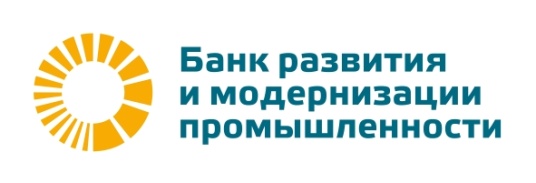 ПЛАН РЕАЛИЗАЦИИСТРАТЕГИИ РАЗВИТИЯ БАНКА РМП (АО)на II квартал 2021 г.Москва2021Настоящий План на II квартал 2021 г. составлен в целях обеспечения реализации Стратегии развития Банка РМП (АО), принятой Советом директоров на 2020 - 2021 годы.  План сформирован Правлением на основе принципов преемственности целей деятельности Банка и стоящих перед ним задач, а также способов их решения, с учетом необходимости контроля и минимизации возникающих финансовых, операционных, правовых и репутационных рисков. Банк РМП (АО) осуществляет операции в рублях и иностранной валюте на основании базовой лицензии Банка России № 2574 от 12.11.2020, является участником Системы обязательного страхования вкладов физических лиц (Свидетельство № 646 от 17.02.2005).Банк также имеет лицензии профессионального участника рынка ценных бумаг, выданные Федеральной службой по финансовым рынкам и дающие право на осуществление следующих видов деятельности:Лицензия № 045-07197-100000 от 09.12.2003 – брокерская деятельность;Лицензия № 045-07210-010000 от 09.12.2003 – дилерская деятельность.Банк РМП (АО) является пользователем действующей системы рефинансирования, а также проводит депозитные сделки с Банком России.Банк является участником торгов на фондовом, валютном и денежном рынках Московской Биржи.Банк РМП (АО) – член Саморегулируемой организации НАЦИОНАЛЬНАЯ ФИНАНСОВАЯ АССОЦИАЦИЯ (СРО НФА).Банк является аффилированным членом платежной системы MasterСard Worldwide.В организационную структуру Банка РМП (АО) входят Центральный офис и сеть внутренних структурных подразделений, включающая три Дополнительных офиса в Москве, а также Кредитно-кассовый офис в Санкт-Петербурге.По состоянию на 01.03.2021 размер уставного капитала Банка РМП (АО) составляет 90 млн. рублей, величина собственных средств Банка (капитал Базель III) – 598 млн. рублей.Правление планирует реализовать Стратегию развития Банка РМП (АО) путем проведения мероприятий, направленных на решение следующих задач: общие задачи:поддержание валюты баланса и сохранение активов, обеспечение ликвидности на приемлемом уровне, наращивание величины собственных средств (капитала) Банка; в части привлечения денежных средств:расширение клиентской базы за счет привлечения на расчетно-кассовое и кредитное обслуживание клиентов - юридических лиц, работающих в реальном секторе экономики и являющихся добросовестными налогоплательщиками, и за счет этого – обеспечение роста среднемесячных остатков по счетам юридических лиц, а также увеличения непроцентных доходов от обслуживания корпоративных клиентов;Приоритетные задачи корпоративной клиентской политики: разработка продуктовых решений и пакетных продуктов в зависимости от размера и специфики деятельности клиента;расширение каналов привлечения и информирования клиентов;разработка и внедрение стандартов качества обслуживания клиентов; политика Банка в области привлечения пассивов от физических лиц и индивидуальных предпринимателей направлена на удержание данного сегмента клиентской базы на существующем уровне. Банк не планирует значительное увеличение объемов средств, привлеченных от физических лиц и индивидуальных предпринимателей;оптимизация сети внутренних структурных подразделений в Москве и Санкт-Петербурге. Планируется, что Дополнительные офисы будут осуществлять основные виды расчетно-кассового и депозитного обслуживания юридических лиц, а также проводить с физическими лицами валютно-обменные операции и переводы без открытия банковских счетов, Кредитно-кассовый офис – предоставлять кредиты юридическим и физическим лицам. Функционал Операционной кассы вне кассового узла предполагается ограничивать кассовым обслуживанием физических лиц (проверка подлинности купюр, пересчет денежной наличности), валютно-обменными операциями и переводами без открытия банковских счетов;диверсификация ресурсной базы Банка за счет выпуска собственных векселей и привлечения депозитов юридических лиц;проведение на биржевом рынке сделок РЕПО с участием центрального контрагента;в части размещения свободных активов:кредитование юридических лиц, контроль за качеством кредитного портфеля и достаточностью резервов на возможные потери. Обеспечение эффективных мер по своевременному погашению заемщиками кредитов; проведение на биржевом и внебиржевом рынках операций с ценными бумагами, соответствующими требованиям, установленным частью пятой статьи 24 Федерального закона от 02.12.1990 № 395-1 «О банках и банковской деятельности», формирование портфелей высоколиквидных ценных бумаг (в том числе, облигаций федерального займа, а также акций надежных эмитентов) и учтенных векселей;проведение на биржевом рынке сделок обратного РЕПО с участием центрального контрагента; дальнейшее развитие сотрудничества с финансово устойчивыми банками-контрагентами, в том числе на рынке межбанковского кредитования; в части обслуживания клиентов:совершенствование расчетно-кассового обслуживания юридических и физических лиц, дальнейшее развитие услуг мобильного банкинга; увеличение объемов операций юридических лиц с использованием таможенных и корпоративных банковских карт, дальнейшее развитие зарплатных проектов в Москве и Санкт-Петербурге;увеличение количества услуг, предоставляемых физическим лицам - держателям банковских карт;расширение услуг по переводам физических лиц без открытия банковских счетов, в том числе, с использованием международных платежных систем;проведение валютно-обменных операций при условии контроля источников происхождения денежных средств клиентов;увеличение объемов услуг, предоставляемых Банком как профессиональным участником рынка ценных бумаг при условии обязательного соблюдения стандартов деятельности, разработанных саморегулируемыми организациями в данной области;в части развития банковских технологий и информационной безопасности: повышение качества предоставляемых банковских услуг путем совершенствования банковских технологий;совершенствование программного обеспечения Автоматизированной банковской системы RS-Bank в целях повышения уровня автоматизации банковских процедур (в том числе, при обслуживании клиентов, проведении анализа и контроля осуществляемых ими операций, составлении отчетности);дальнейшее повышение уровня информационной безопасности и отказоустойчивости АБС RS-Bank и связанных с ней систем;дальнейшее совершенствование внутренней методологической базы Банка;в части обеспечения внутреннего контроля и минимизации рисков: повышение эффективности системы внутреннего контроля, обеспечение ее адекватности масштабам операций, проводимых Банком;повышение эффективности мер, принимаемых в рамках противодействия легализации (отмыванию) доходов, полученных преступным путем, и финансированию терроризма, в том числе, дальнейшая автоматизация процедур контроля за операциями клиентов Банка;развитие системы мотивации персонала;совершенствование системы управления банковскими рисками в целях сохранения и наращивания активов Банка и обеспечения ликвидности на приемлемом уровне.ФИНАНСОВЫЙ ПЛАН*на II квартал 2021 г.Финансовый план на II квартал 2021 г. разработан с учетом негативного воздействия последствий пандемии новой коронавирусной инфекции (COVID-19) на общее состояние российской и мировой экономики. Так, в течение планируемого периода Банк ожидает снижение деловой активности и уровня доходов у клиентов - юридических лиц, а также падение доходов и как следствие – уменьшение сберегательной способности и потребностей в банковских услугах у клиентов - физических лиц. тыс. руб.* – в ходе выполнения финансового плана на II квартал 2021 г. допускается перераспределение Банком денежных средств между статьями активов (либо обязательств), входящими в одну и ту же группу статей, например:перераспределение вложений между портфелями акций, облигаций и векселей в пределах общего портфеля учтенных ценных бумаг; перераспределение общего объема выданных кредитов между кредитными портфелями юридических лиц, индивидуальных предпринимателей и физических лиц; перераспределение вложений между общим портфелем межбанковских кредитов, общим портфелем ценных бумаг и общим кредитным портфелем в рамках статьи «Доходные активы»; перераспределение средств, вложенных в высоколиквидные, доходные и прочие активы, в рамках статьи «Активы».   Вышеуказанное перераспределение средств допускается в связи с необходимостью следования рыночной конъюнктуре и/или минимизации возникающих финансовых и иных рисков и не считается невыполнением Банком финансового плана. Запланированные мероприятия по реализации Стратегии развития Банка будут осуществляться с учетом необходимости соблюдения мер по профилактике новой коронавирусной инфекции (COVID-19) среди работников Банка и его клиентов. Работа Центрального офиса Банка и внутренних структурных подразделений в Москве и Санкт-Петербурге будет организована в строгом соответствии с нормативными документами Роспотребнадзора и Минтруда России, а также указаниями территориальных органов власти.  Реализация Плана позволит Банку укрепить свои позиции финансово устойчивой кредитной организации с положительной деловой репутацией, квалифицированным персоналом и достаточно широкими финансовыми и технологическими возможностями для обслуживания различных групп клиентов.УТВЕРЖДЕНОрешением ПравленияБанка РМП (АО)Протокол от 29.03.2021 г.Статья балансаФактические   данныена 01.03.2021ПЛАНна 01.07.2021АКТИВЫ1 545 0251 531 300Высоколиквидные активы409 952398 000Денежные средства и их эквиваленты91 481110 000Денежные средства81 866100 000Корр. счет в ЦБ9 61510 000Корр. счета НОСТРО280 444250 000Корр. счета280 535250 000Резервы по корр. счетам-910Расчеты с валютными и фондовыми биржами11 79812 000Взносы в гарантийные фонды26 22926 000Доходные активы1 114 9961 117 300Кредиты банкам, средства в РЕПО326 366400 000Резиденты326 366400 000Резервы по МБК00Ценные бумаги и векселя415 769300 000Облигации415 769293 000Акции07 000Векселя00Кредиты юридическим лицам298 279350 000непросроченные330 268390 000просроченные154 472160 000резервы на возможные потери-186 461-200 000Кредиты ИП00непросроченные00просроченные00резервы на возможные потери00Кредиты физическим лицам74 58267 300непросроченные79 06072 000просроченные1 8961 800резервы на возможные потери-6 374-6 500Прочие активы20 07716 000ФОР5 2396 300Основные средства, НМА7 2107 200Прочие7 6282 500прочие активы11 2163 500 резервы на возможные потери-3 588-1 000ОБЯЗАТЕЛЬСТВА935 316911 000Средства банков77 22630 000ЛОРО-счета77 22630 000Привлеченные МБК (РЕПО)00Текущие средства687 330710 000юридических лиц525 195530 000индивидуальных предпринимателей24 59530 000физических лиц137 540150 000Срочные средства148 159150 000юридических лиц1 0000физических лиц и ИП147 159150 000Выпущенные ценные бумаги4 1263 000Прочие обязательства18 47518 000СОБСТВЕННЫЕ СРЕДСТВА609 709620 300Основной капитал204 829204 829Прибыль прошлых лет417 233417 233Прибыль/Убыток текущего года:-3 1697 238Капитал (ф. 0409123)596 106605 000ROE (рентабельность собственного капитала) по балансу-0.090.58ROE (рентабельность собственного капитала) по ф. 0409123 -0.090.60ROA (рентабельность активов)-0.030.24